
                                                           Hà Nội, ngày 06 tháng 04 năm 2022THÔNG BÁO TUYỂN DỤNG1. Vị trí tuyển dụng- TTS Admin Sales chuyên về Logistic làm việc tại Hà Nội.2. Số lượng cần tuyển: 01 người.3. Mô tả công việcHỗ trợ các công việc chính liên quan đến nghiệp vụ xuất nhập khẩu: - Làm các thủ tục thông quan hàng hóa, hoàn tất hồ sơ, bộ chứng từ xuất nhập khẩu. - Lên, kiểm tra invoice, PO, Bill đảm bảo thông tin đầy đủ chính xác với nhà cung cấp hoặc khách hàng. - Theo dõi tiến độ xuất khẩu hoặc nhập khẩu hàng, theo dõi công nợ và tiến hành các thủ tục thanh toán cho nhà cung cấp nước ngoài.- Phối hợp với đơn vị vận chuyển,kho bãi để sắp xếp việc giao hàng đúng tiến độ và yêu cầu.- Kết hợp cùng với kế toán, thực hiện việc thanh toán. .4. Yêu cầu công việc- Kinh nghiệm : không yêu cầu, ưu tiên có kinh nghiệm tại vị trí liên quan- Tốt nghiệp Đại học, có thể làm việc full-time
- Nhiệt tình, trung thực, nhanh nhẹn trong công việc, ham học hỏi,có tinh thần trách nhiệm cao5. Quyền lợi được hưởng- Hỗ trợ ăn trưa và gửi xe.- Có cơ hội trở thành nhân viên chính thức của công ty.- Được tham gia các hoạt động dã ngoại, chương trình đào tạo nâng cao chuyên môn.- Môi trường làm việc năng động giúp nhân viên hoàn thiện kỹ năng và kiến thức.
6. Thông tin liên hệNgười liên hệ: Ms. Hoàng Anh – 096.780.0207Địa chỉ công ty: Tầng 2, A2-IA20, KĐT Nam Thăng Long, đường Phạm Văn Đồng, P. Đông Ngạc, Q.Bắc Từ Liêm, Hà Nội. Hoặc gửi CV về mail: hr.mvg@megavietnam.vnCÔNG TY TNHHĐẦU TƯ PHÁT TRIỂN MEGA VIỆT NAMTel: 0243.758.9089/Fax: 0243.758.9098Website: https://megavietnam.vn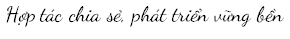 